List of equipment and samples needed:Loupe
Straight edge to use for dissection (razor blade, exacto knife) and cutting surface
FlowersA compositae flowerExamples include:  gerbera, aster, or any daisy like flowerA perfect flowerExamples include:  Alstroemeria, fuchia, Cistus, Asiatic Lily, old fashion rose, Geranium - not pelargonium , but the five petaled simpler flower, or any flower where you can see all of the flower partsAny “stranger” flowers you want to take a closer look at.
Any first aid equipment you think you will need (bandages, etc)
This entire documentFLOWER VOCABULARYPlease review and know these terms:AntherBractCalyxComplete flowerCorollaDeterminate or IndeterminateDioecious or MoneciousFilamentPerfect or Imperfect InflorescenceOvaryPaniclePedicelPedunclePerianthPetalsPistil PollenReceptacleSepalsSpadixSpikeStamenStaminateStigma Style TepalsUmbel
Flower review worksheetPlease label this worksheet and relate to your flower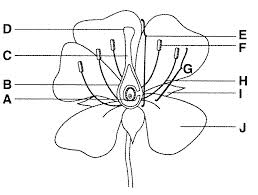 ABCDEFGHIJ